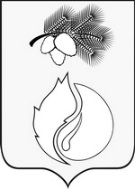 АДМИНИСТРАЦИЯ ГОРОДА КЕДРОВОГОПОСТАНОВЛЕНИЕТомская областьг. КедровыйВ соответствии с частью 3 статьи 4 Федерального закона от 21.07.2005 № 115-ФЗ «О концессионных соглашениях», Федеральным законом от 06.10.2003 № 131-ФЗ «Об общих принципах организации местного самоуправления в Российской Федерации», Уставом городского округа «Город Кедровый» ПОСТАНОВЛЯЕТ:Утвердить перечень объектов муниципального образования «Город Кедровый», в отношении которых планируется заключить концессионное соглашение, согласно приложению к настоящему постановлению.Установить, что перечень:носит информационный характер. Отсутствие в перечне какого-либо объекта не является препятствием для заключения концессионного соглашения с лицами, выступающими с инициативой заключения концессионного соглашения;может быть уточнен после проведения технической инвентаризации и государственной регистрации права муниципальной собственности на муниципальные объекты. 3. Разместить на официальных сайтах Администрации города Кедрового в сети «Интернет»: http://www.kedradm.ru и www.torgi.gov.ru.4. Постановление вступает в силу со дня официального подписания.5. Контроль за исполнением постановления возложить на Первого заместителя Мэра города Кедрового.Мэр города Кедрового                                                                                               Н.А. СоловьеваКологривова Ирина Васильевна838(250)35-768kedroums@tomsk.gov.ruСогласовано: Руководитель отдела по управлениюмуниципальной собственностью                                                                              А.С. Кирсанова «______»____________2024 г.Раздать:Приложение Утверждено постановлением Администрации города Кедрового от «23»   января 2024 г. № __25/1_Перечень объектов муниципального образования «Город Кедровый», в отношении которых планируется заключение концессионных соглашений23 января 2024 г.№ _25/1_Об утверждении перечня объектов муниципального образования «Город Кедровый», в отношении которых планируется заключение концессионных соглашенийв дело1 экз.ОУМС2 экз.№ п/пИнв. №Наименование объектаЕд.   изм.Кол-воХарактеристика имуществаМестоположение (адрес)Сведения о правообладателеПланируемый годПланируемый годПланируемый год№ п/пИнв. №Наименование объектаЕд.   изм.Кол-воХарактеристика имуществаМестоположение (адрес)Сведения о правообладателеПланируемый годПланируемый годПланируемый год12345678999Перечень объектов коммунальной инфраструктуры и иных объектов коммунального хозяйства (объекты теплоснабжения)Перечень объектов коммунальной инфраструктуры и иных объектов коммунального хозяйства (объекты теплоснабжения)Перечень объектов коммунальной инфраструктуры и иных объектов коммунального хозяйства (объекты теплоснабжения)Перечень объектов коммунальной инфраструктуры и иных объектов коммунального хозяйства (объекты теплоснабжения)Перечень объектов коммунальной инфраструктуры и иных объектов коммунального хозяйства (объекты теплоснабжения)Перечень объектов коммунальной инфраструктуры и иных объектов коммунального хозяйства (объекты теплоснабжения)Перечень объектов коммунальной инфраструктуры и иных объектов коммунального хозяйства (объекты теплоснабжения)Перечень объектов коммунальной инфраструктуры и иных объектов коммунального хозяйства (объекты теплоснабжения)Перечень объектов коммунальной инфраструктуры и иных объектов коммунального хозяйства (объекты теплоснабжения)Перечень объектов коммунальной инфраструктуры и иных объектов коммунального хозяйства (объекты теплоснабжения)100493Компрессоршт.1Для  пневматического испытания трубопроводовТомская область, г. Кедровый, 1 мкр., объект 62Муниципальное образование «Город Кедровый» 202420242024200603Насос циркуляционный  ЦВД 100/10шт.1Производственное назначение - циркуляция водыТомская область, г. Кедровый, 1 мкр., объект 62Муниципальное образование «Город Кедровый» 20242024202430774Преобразователь частот (L300Р - 110 HF)шт.1Преобразователь частот вращения эл.двигателя на насос холодной, чистой водыТомская область, г. Кедровый, 1 мкр., объект 62Муниципальное образование «Город Кедровый» 202420242024400383Теплосеть до 2 квартала  (от развилки до 2 микрорайона)шт.1Стальные трубы диаметром 200-, надземные, утепленныеТомская область, г. Кедровый Муниципальное образование «Город Кедровый» 202420242024500193Теплотрасса с вводом (от здания отопительной котельной до развилки на 1-й, 2-й мкр.)шт.1Стальные трубы диаметром 300-, надземные, утепленныеТомская область, г. КедровыйМуниципальное образование «Город Кедровый» 202420242024600760Эл.двигатель (АИР 71  В2 1,1 кВ 3000 об/м)шт.1Для работы сетевого насоса на котельнойг.Кедровый, Здание отопительной котельной, строение  0025Муниципальное образование «Город Кедровый» 202420242024700191Внутриквартальные сетишт.1Подземные, выполненные в  железобетонных лотках в 5-ти трубном исполнении стальных труб диаметром 80-250 ммТомская область, г. Кедровый (1 микрорайон)Муниципальное образование «Город Кедровый» 20242024202480839Внутриквартальные сетишт.1Подземные, выполненные в  железобетонных лотках в 5-ти трубном исполнении стальных труб диаметром 80-250 ммТомская область, г. Кедровый (2 микрорайон)Муниципальное образование «Город Кедровый» 20242024202490858Водогрейная-котел ВКГМ 2,5шт.1Для подогрева сетевой водыг.Кедровый, Здание отопительной котельной, строение  0025Муниципальное образование «Город Кедровый» 202420242024100859Водогрейная-котел ВКГМ 4шт.1Для подогрева сетевой водыг.Кедровый, Здание отопительной котельной, строение  0025Муниципальное образование «Город Кедровый» 202420242024110852Здание Склад АРИшт.1Одноэтажное  нежилое здание, площадь 450,40 кв.м. Томская обл., г. Кедровый, строение 9Муниципальное образование «Город Кедровый» 202420242024120856Котел ВКГМ-2,5шт.1Для подогрева сетевой водыг.Кедровый, Здание отопительной котельной, строение  0025Муниципальное образование «Город Кедровый» 202420242024130857Котел ГМ-4шт.1Для подогрева сетевой водыг.Кедровый, Здание отопительной котельной, строение  0025Муниципальное образование «Город Кедровый» 202420242024140854Котел КВГМ -4шт.1Для подогрева сетевой водыг.Кедровый, Здание отопительной котельной, строение  0025Муниципальное образование «Город Кедровый» 202420242024150855Котел КВГМ -4шт.1Для подогрева сетевой водыг.Кедровый, Здание отопительной котельной, строение  0025Муниципальное образование «Город Кедровый» 202420242024160853Артезианская скважина УТТшт.1Сооружение  диаметром 168,0 мм,  глубина забоя 140,0 м. Год ввода в эксплуатацию - 1994Томская обл., г.Кедровый, Скважина артезианская (УТТ)Муниципальное образование «Город Кедровый» 202420242024170847Здание отопительной котельнойшт.1Нежилое одноэтажное  кирпичное  здание, площадь 866,50 кв.м. Год постройки - 1985г.Кедровый, Здание отопительной котельной, строение  0025Муниципальное образование «Город Кедровый» 202420242024180848Здание склада солишт.1Одноэтажное бескаркасное  нежилое здание, площадь  147,10  кв.м.Томская обл., г.Кедровый,  Склад солиМуниципальное образование «Город Кедровый» Муниципальное образование «Город Кедровый» 2024202419000077Склад-Арочник  общей площадью 435 кв.м.шт.1Производственное 1-этажное сооружение; фундамент-швеллер, стены - металлический профильный листТомская область, г.Кедровый, Промышленный район, квартал 08, строение 61/28Муниципальное образование «Город Кедровый» Муниципальное образование «Город Кедровый» 2024202420000009Здание химической лабораториишт.1Одноэтажное здание, площадь 122,7 кв.м.Томская область, г. Кедровый, здание химлабораторииМуниципальное образование «Город Кедровый» Муниципальное образование «Город Кедровый» 20242024211066Емкость РВС 400 (На Котельной)шт.1Металлическая емкость производственного назначенияТомская обл., г. Кедровый, стр. 0788Муниципальное образование «Город Кедровый» Муниципальное образование «Город Кедровый» 20242024221087Котел КВГМ-4шт.1Для подогрева сетевой водыг.Кедровый, Здание отопительной котельной, строение  0025Муниципальное образование «Город Кедровый» Муниципальное образование «Город Кедровый» 20242024231088Котел КВГМ-4шт.1Для подогрева сетевой водыг.Кедровый, Здание отопительной котельной, строение  0025Муниципальное образование «Город Кедровый» Муниципальное образование «Город Кедровый» 20242024241090Насос 6 Е 50 Мшт.1Подпиточный, используемый при потере сетевой водыг.Кедровый, Здание отопительной котельной, строение  0025Муниципальное образование «Город Кедровый» Муниципальное образование «Город Кедровый» 20242024251063Насос солевой Х 50-32-125шт.1Для подготовки солевого раствора г.Кедровый, Здание отопительной котельной, строение  0025Муниципальное образование «Город Кедровый» Муниципальное образование «Город Кедровый» 20242024261064Насос солевой Х 50-32-125шт.1Для подготовки солевого раствора г.Кедровый, Здание отопительной котельной, строение  0025Муниципальное образование «Город Кедровый» Муниципальное образование «Город Кедровый» 20242024271042Насос Х 80-65-160 шт.1Топливный.  Для подачи нефти на котлы г.Кедровый, Здание отопительной котельной, строение  0025Муниципальное образование «Город Кедровый» Муниципальное образование «Город Кедровый» 20242024281043Насос Х 80-65-160 шт.1Топливный.  Для подачи нефти на котлы г.Кедровый, Здание отопительной котельной, строение  0025Муниципальное образование «Город Кедровый» Муниципальное образование «Город Кедровый» Муниципальное образование «Город Кедровый» 2024291053Рессивер № 2шт.1Производственное назначение, для опрессовки системы трубопроводовг.Кедровый, Здание отопительной котельной, строение  0025Муниципальное образование «Город Кедровый» Муниципальное образование «Город Кедровый» Муниципальное образование «Город Кедровый» 2024301054Рессивер № 3шт.1Производственное назначение, для опрессовки системы трубопроводовг.Кедровый, Здание отопительной котельной, строение  0025Муниципальное образование «Город Кедровый» Муниципальное образование «Город Кедровый» Муниципальное образование «Город Кедровый» 2024311052Рессивер №1шт.1Производственное назначение, для опрессовки системы трубопроводов Томская обл., г.Кедровый,  Склад солиМуниципальное образование «Город Кедровый» Муниципальное образование «Город Кедровый» Муниципальное образование «Город Кедровый» 2024321055Сетевой насосшт.1Для циркуляции сетевой водыг.Кедровый, Здание отопительной котельной, строение  0025Муниципальное образование «Город Кедровый» Муниципальное образование «Город Кедровый» Муниципальное образование «Город Кедровый» 2024331056Сетевой насос 50 Е 50 Мшт.1Для циркуляции сетевой водыг.Кедровый, Здание отопительной котельной, строение  0025Муниципальное образование «Город Кедровый» Муниципальное образование «Город Кедровый» Муниципальное образование «Город Кедровый» 2024340861Станция АС-630шт.1Дизельная установка, резервное эл.питание объектаГ. Кедровый, Здание отопительной котельной, строение  0025Муниципальное образование «Город Кедровый» Муниципальное образование «Город Кедровый» Муниципальное образование «Город Кедровый» 2024351049Топливный насос 3В4/25шт.1Топливный.  Для подачи нефти на котлы г.Кедровый, Здание отопительной котельной, строение  0025Муниципальное образование «Город Кедровый» Муниципальное образование «Город Кедровый» Муниципальное образование «Город Кедровый» 2024361050Топливный насос 3В4/25шт.1Топливный.  Для подачи нефти на котлы г.Кедровый, Здание отопительной котельной, строение  0025Муниципальное образование «Город Кедровый» Муниципальное образование «Город Кедровый» Муниципальное образование «Город Кедровый» 2024371047Топливный насос АХП 25шт.1Топливный.  Для подачи нефти на котлы г.Кедровый, Здание отопительной котельной, строение  0025Муниципальное образование «Город Кедровый» Муниципальное образование «Город Кедровый» Муниципальное образование «Город Кедровый» 2024381048Топливный насос АХП 25шт.1Топливный.  Для подачи нефти на котлы г.Кедровый, Здание отопительной котельной, строение  0025Муниципальное образование «Город Кедровый» Муниципальное образование «Город Кедровый» Муниципальное образование «Город Кедровый» 2024.Перечень объектов коммунальной инфраструктуры и иных объектов коммунального хозяйства (объекты водоснабжения).Перечень объектов коммунальной инфраструктуры и иных объектов коммунального хозяйства (объекты водоснабжения).Перечень объектов коммунальной инфраструктуры и иных объектов коммунального хозяйства (объекты водоснабжения).Перечень объектов коммунальной инфраструктуры и иных объектов коммунального хозяйства (объекты водоснабжения).Перечень объектов коммунальной инфраструктуры и иных объектов коммунального хозяйства (объекты водоснабжения).Перечень объектов коммунальной инфраструктуры и иных объектов коммунального хозяйства (объекты водоснабжения).Перечень объектов коммунальной инфраструктуры и иных объектов коммунального хозяйства (объекты водоснабжения).Перечень объектов коммунальной инфраструктуры и иных объектов коммунального хозяйства (объекты водоснабжения).Перечень объектов коммунальной инфраструктуры и иных объектов коммунального хозяйства (объекты водоснабжения).Перечень объектов коммунальной инфраструктуры и иных объектов коммунального хозяйства (объекты водоснабжения).Перечень объектов коммунальной инфраструктуры и иных объектов коммунального хозяйства (объекты водоснабжения).Перечень объектов коммунальной инфраструктуры и иных объектов коммунального хозяйства (объекты водоснабжения).Перечень объектов коммунальной инфраструктуры и иных объектов коммунального хозяйства (объекты водоснабжения).Перечень объектов коммунальной инфраструктуры и иных объектов коммунального хозяйства (объекты водоснабжения).Перечень объектов коммунальной инфраструктуры и иных объектов коммунального хозяйства (объекты водоснабжения).Перечень объектов коммунальной инфраструктуры и иных объектов коммунального хозяйства (объекты водоснабжения)3900044Водозаборная  скважина № 5Водозаборная  скважина № 5шт.шт.11Сооружение 1-этажное,  назначение: нежилое, водозаборная скважина,  общая площадь 11,9 кв.м.Сооружение 1-этажное,  назначение: нежилое, водозаборная скважина,  общая площадь 11,9 кв.м.Томская обл., г.Кедровый,  Промышленный район, квартал 01, участок 71, сооружение 5Томская обл., г.Кедровый,  Промышленный район, квартал 01, участок 71, сооружение 5Муниципальное образование «Город Кедровый» Муниципальное образование «Город Кедровый» Муниципальное образование «Город Кедровый» 20242024408200012Вагон -домик КДМО-5 (Тех.паспорт от 22.11.2005, инв. № 69:407:2000:10:00089 (литер по плану Б)Вагон -домик КДМО-5 (Тех.паспорт от 22.11.2005, инв. № 69:407:2000:10:00089 (литер по плану Б)шт.шт.11Площадь застройки 18,0 кв.м., высота 2,60 кв.м., строительный объем Площадь застройки 18,0 кв.м., высота 2,60 кв.м., строительный объем Томская область, г. Кедровый, 1 мкр., объект 62Томская область, г. Кедровый, 1 мкр., объект 62Муниципальное образование «Город Кедровый» Муниципальное образование «Город Кедровый» Муниципальное образование «Город Кедровый» 202420244100190Водовод с ВОС до дер.стр Водовод с ВОС до дер.стр шт.шт.11Трубопровод стальной диаметром , подземныйТрубопровод стальной диаметром , подземныйТомская обл., г.Кедровый,  Промышленный районТомская обл., г.Кедровый,  Промышленный районМуниципальное образование «Город Кедровый» Муниципальное образование «Город Кедровый» Муниципальное образование «Город Кедровый» 202420244200002Здание ЦТП -2, общей площадью 364,7 кв.м. (тех.паспорт от 21.11.2005 , инв.№ 69:407:2000:10:00086)Здание ЦТП -2, общей площадью 364,7 кв.м. (тех.паспорт от 21.11.2005 , инв.№ 69:407:2000:10:00086)шт.шт.11Нежилое 2-х этажное здание,  площадь застройки 293,4 кв.м., год постройки 1988Нежилое 2-х этажное здание,  площадь застройки 293,4 кв.м., год постройки 1988Томская обл., г. Кедровый, 2 мкр, 21Томская обл., г. Кедровый, 2 мкр, 21Муниципальное образование «Город Кедровый» Муниципальное образование «Город Кедровый» Муниципальное образование «Город Кедровый» 20242024430793Конвектор водыКонвектор водышт.шт.11Теплообменник (нагрев горячей воды)Теплообменник (нагрев горячей воды)Томская область, г. Кедровый, 1 мкр., объект 62Томская область, г. Кедровый, 1 мкр., объект 62Муниципальное образование «Город Кедровый» Муниципальное образование «Город Кедровый» Муниципальное образование «Город Кедровый» 202420244400532Насос 20/30Насос 20/30шт.шт.11Для передачи сточных водДля передачи сточных водТомская область, г.Кедровый,  Промышленный район, КОСТомская область, г.Кедровый,  Промышленный район, КОСМуниципальное образование «Город Кедровый»Муниципальное образование «Город Кедровый»Муниципальное образование «Город Кедровый»20242024202420244500522Насос К 90*35Насос К 90*35шт.шт.11Для передачи сточных водДля передачи сточных водТомская область, г.Кедровый,  Промышленный район, КОСТомская область, г.Кедровый,  Промышленный район, КОСМуниципальное образование «Город Кедровый» Муниципальное образование «Город Кедровый» Муниципальное образование «Город Кедровый» 202420244600523Насос К 90*35Насос К 90*35шт.шт.11Для передачи сточных водДля передачи сточных водТомская область, г.Кедровый,  Промышленный район, КОСТомская область, г.Кедровый,  Промышленный район, КОСМуниципальное образование «Город Кедровый» Муниципальное образование «Город Кедровый» Муниципальное образование «Город Кедровый» 20242024470979Насос КМ 100-80-160 (15/3000)Насос КМ 100-80-160 (15/3000)шт.шт.11Консольно-моноблочные для подачи, транспортировки и очистки водыКонсольно-моноблочные для подачи, транспортировки и очистки водыТомская область, г.Кедровый,  Промышленный район, КОСТомская область, г.Кедровый,  Промышленный район, КОСМуниципальное образование «Город Кедровый» Муниципальное образование «Город Кедровый» Муниципальное образование «Город Кедровый» 20242024480980Насос КМ 100-80-160 (15/3000)Насос КМ 100-80-160 (15/3000)шт.шт.11Консольно-моноблочные для подачи, транспортировки и очистки водыКонсольно-моноблочные для подачи, транспортировки и очистки водыТомская область, г.Кедровый,  Промышленный район, КОСТомская область, г.Кедровый,  Промышленный район, КОСМуниципальное образование «Город Кедровый» Муниципальное образование «Город Кедровый» Муниципальное образование «Город Кедровый» 202420244900779Насос КМ 80-65-160Насос КМ 80-65-160шт.шт.11Консольно-моноблочные для подачи, транспортировки и очистки водыКонсольно-моноблочные для подачи, транспортировки и очистки водыТомская область, г.Кедровый,  Промышленный район, КОСТомская область, г.Кедровый,  Промышленный район, КОСМуниципальное образование «Город Кедровый» Муниципальное образование «Город Кедровый» Муниципальное образование «Город Кедровый» 20242024500872Насос КМ 80-65-160Насос КМ 80-65-160шт.шт.11Консольно-моноблочные для подачи, транспортировки и очистки водыКонсольно-моноблочные для подачи, транспортировки и очистки водыТомская область, г.Кедровый,  Промышленный район, КОСТомская область, г.Кедровый,  Промышленный район, КОСМуниципальное образование «Город Кедровый» Муниципальное образование «Город Кедровый» Муниципальное образование «Город Кедровый» 20242024510876Насос КМ 80-65-160Насос КМ 80-65-160шт.шт.11Консольно-моноблочные для подачи, транспортировки и очистки водыКонсольно-моноблочные для подачи, транспортировки и очистки водыТомская область, г.Кедровый,  Промышленный район, КОСТомская область, г.Кедровый,  Промышленный район, КОСМуниципальное образование «Город Кедровый» Муниципальное образование «Город Кедровый» Муниципальное образование «Город Кедровый» 2024202420245200416РВС  (Тех.паспорт от 22.11.2005 , инв. № 69:407:2000:10:00089 (литер по плану Е)РВС  (Тех.паспорт от 22.11.2005 , инв. № 69:407:2000:10:00089 (литер по плану Е)шт.шт.11Площадь застройки 86,6 кв.м., высота , строительный объем Площадь застройки 86,6 кв.м., высота , строительный объем Томская область, г. Кедровый, 1 мкр., объект 62Томская область, г. Кедровый, 1 мкр., объект 62Муниципальное образование «Город Кедровый» Муниципальное образование «Город Кедровый» Муниципальное образование «Город Кедровый» 2024202420245300045Водозаборная скважина № 6Водозаборная скважина № 6шт.шт.11Сооружение 1 - этажное, назначение: нежилое, водозаборная скважина,  общая площадь 11,3 кв.м.Сооружение 1 - этажное, назначение: нежилое, водозаборная скважина,  общая площадь 11,3 кв.м.Томская обл., г.Кедровый,  Промышленный район, квартал 01, участок 71/1, сооружение 6Томская обл., г.Кедровый,  Промышленный район, квартал 01, участок 71/1, сооружение 6Муниципальное образование «Город Кедровый» Муниципальное образование «Город Кедровый» Муниципальное образование «Город Кедровый» 2024202420245400046Водозаборная  скважина № 7Водозаборная  скважина № 7шт.шт.11Сооружение 1 - этажное,  назначение: нежилое, водозаборная скважина,  общая площадь 11,8 кв.м.Сооружение 1 - этажное,  назначение: нежилое, водозаборная скважина,  общая площадь 11,8 кв.м.Томская обл., г.Кедровый,  Промышленный район, квартал 01, участок 71/2, сооружение 7Томская обл., г.Кедровый,  Промышленный район, квартал 01, участок 71/2, сооружение 7Муниципальное образование «Город Кедровый» Муниципальное образование «Город Кедровый» Муниципальное образование «Город Кедровый» 2024202420245500047Водозаборная скважина № 8Водозаборная скважина № 8шт.шт.11Сооружение 1 - этажное,  назначение:  водозаборная скважина, общая площадь 10,7 кв.м.Сооружение 1 - этажное,  назначение:  водозаборная скважина, общая площадь 10,7 кв.м.Томская обл., г.Кедровый,  Промышленный район, квартал 01, участок 71/3, сооружение 8Томская обл., г.Кедровый,  Промышленный район, квартал 01, участок 71/3, сооружение 8Муниципальное образование «Город Кедровый» Муниципальное образование «Город Кедровый» Муниципальное образование «Город Кедровый» 2024202420245600107Комплекс водопроводных очистных сооружений                               (Приложение: Схема комплекса очистных сооружений г.Кедрового и ЦТП-1; Тех.паспорт от 22.11.2005, инв. № 69:407:2000:10:00089 (литеры по плану  Г, Г1,Г2, З,К,Л)Комплекс водопроводных очистных сооружений                               (Приложение: Схема комплекса очистных сооружений г.Кедрового и ЦТП-1; Тех.паспорт от 22.11.2005, инв. № 69:407:2000:10:00089 (литеры по плану  Г, Г1,Г2, З,К,Л)шт.шт.11Дегозатор-аэратор площадью застройки 1,6 кв.м. Ограждения протяженностью 67,35 п.м, 84,70 п.м., 5,90 п.м.; площадь застройки 87,6 кв.м, 127,1 кв.м., 10,0 кв.м.  Резервуар  площадью застройки 12,6 кв.м., строительным  объемом 95 м3Дегозатор-аэратор площадью застройки 1,6 кв.м. Ограждения протяженностью 67,35 п.м, 84,70 п.м., 5,90 п.м.; площадь застройки 87,6 кв.м, 127,1 кв.м., 10,0 кв.м.  Резервуар  площадью застройки 12,6 кв.м., строительным  объемом 95 м3Томская область, г. Кедровый, 1 мкр., объект 62Томская область, г. Кедровый, 1 мкр., объект 62Муниципальное образование «Город Кедровый» Муниципальное образование «Город Кедровый» Муниципальное образование «Город Кедровый» 2024202420245700417Насосная станция ЦТП (Тех.паспорт от 22.11.2005, инв. № 69:407:2000:10:00089 (литер по плану А,А1)Насосная станция ЦТП (Тех.паспорт от 22.11.2005, инв. № 69:407:2000:10:00089 (литер по плану А,А1)шт.шт.11Площадь застройки 204,8 кв.м., высота 6,80 м, строительный объем 1392,6 м3Площадь застройки 204,8 кв.м., высота 6,80 м, строительный объем 1392,6 м3Томская область, г. Кедровый, 1 мкр., объект 62Томская область, г. Кедровый, 1 мкр., объект 62Муниципальное образование «Город Кедровый» Муниципальное образование «Город Кедровый» Муниципальное образование «Город Кедровый» 202420242024581067Емкость РВС 1000 (Тех.паспорт от 22.11.2005   инв. № 69:407:2000:10:00089 (литер по плану И)Емкость РВС 1000 (Тех.паспорт от 22.11.2005   инв. № 69:407:2000:10:00089 (литер по плану И)шт.шт.11Площадь застройки 84,9 кв.м., высота 12,0 м, строительный объем 1019 м3Площадь застройки 84,9 кв.м., высота 12,0 м, строительный объем 1019 м3Томская область, г. Кедровый, 1мкр., объект 62Томская область, г. Кедровый, 1мкр., объект 62Муниципальное образование «Город Кедровый» Муниципальное образование «Город Кедровый» Муниципальное образование «Город Кедровый» 202420242024591044Механический фильтрМеханический фильтршт.шт.11Металлическая конструкция,  состоящая из трубок и колпачков, заполненная фильтрующим материалом. Предназначена для очистки питьевой водыМеталлическая конструкция,  состоящая из трубок и колпачков, заполненная фильтрующим материалом. Предназначена для очистки питьевой водыТомская область, г. Кедровый, 1мкр., объект 62Томская область, г. Кедровый, 1мкр., объект 62Муниципальное образование «Город Кедровый» Муниципальное образование «Город Кедровый» 2024202420242024601045Механический фильтрМеханический фильтршт.шт.11Металлическая конструкция,  состоящая из трубок и колпачков, заполненная фильтрующим материалом. Предназначена для очистки питьевой водыМеталлическая конструкция,  состоящая из трубок и колпачков, заполненная фильтрующим материалом. Предназначена для очистки питьевой водыТомская область, г. Кедровый, 1мкр., объект 62Томская область, г. Кедровый, 1мкр., объект 62Муниципальное образование «Город Кедровый» Муниципальное образование «Город Кедровый» 2024202420242024Перечень объектов коммунальной инфраструктуры и иных объектов коммунального хозяйства (объекты водоотведения)Перечень объектов коммунальной инфраструктуры и иных объектов коммунального хозяйства (объекты водоотведения)Перечень объектов коммунальной инфраструктуры и иных объектов коммунального хозяйства (объекты водоотведения)Перечень объектов коммунальной инфраструктуры и иных объектов коммунального хозяйства (объекты водоотведения)Перечень объектов коммунальной инфраструктуры и иных объектов коммунального хозяйства (объекты водоотведения)Перечень объектов коммунальной инфраструктуры и иных объектов коммунального хозяйства (объекты водоотведения)Перечень объектов коммунальной инфраструктуры и иных объектов коммунального хозяйства (объекты водоотведения)Перечень объектов коммунальной инфраструктуры и иных объектов коммунального хозяйства (объекты водоотведения)Перечень объектов коммунальной инфраструктуры и иных объектов коммунального хозяйства (объекты водоотведения)Перечень объектов коммунальной инфраструктуры и иных объектов коммунального хозяйства (объекты водоотведения)Перечень объектов коммунальной инфраструктуры и иных объектов коммунального хозяйства (объекты водоотведения)Перечень объектов коммунальной инфраструктуры и иных объектов коммунального хозяйства (объекты водоотведения)Перечень объектов коммунальной инфраструктуры и иных объектов коммунального хозяйства (объекты водоотведения)Перечень объектов коммунальной инфраструктуры и иных объектов коммунального хозяйства (объекты водоотведения)Перечень объектов коммунальной инфраструктуры и иных объектов коммунального хозяйства (объекты водоотведения)Перечень объектов коммунальной инфраструктуры и иных объектов коммунального хозяйства (объекты водоотведения)Перечень объектов коммунальной инфраструктуры и иных объектов коммунального хозяйства (объекты водоотведения)610003300033Вагон - дом (на территории КОС)Вагон - дом (на территории КОС)шт.шт.11Щитовой вагончик  в деревянном исполнении с утеплителемЩитовой вагончик  в деревянном исполнении с утеплителемТомская обл., г.Кедровый,  Промышленный районТомская обл., г.Кедровый,  Промышленный районМуниципальное образование «Город Кедровый» Муниципальное образование «Город Кедровый» Муниципальное образование «Город Кедровый» 202420246282000118200011Вагон-домик (Тех.паспорт от 22.11.2005, инв. № 69:407:2000:10:00089 (литер по плану В)Вагон-домик (Тех.паспорт от 22.11.2005, инв. № 69:407:2000:10:00089 (литер по плану В)шт.шт.11Площадь застройки 24,1 кв.м., высота 3,00 кв.м., строительный объем Площадь застройки 24,1 кв.м., высота 3,00 кв.м., строительный объем Томская область, г. Кедровый, 1 мкр., объект 62Томская область, г. Кедровый, 1 мкр., объект 62Муниципальное образование «Город Кедровый» Муниципальное образование «Город Кедровый» Муниципальное образование «Город Кедровый» 20242024630003500035Вагончик (Тех.паспорт от 22.11.2005 , инв. № 69:407:2000:10:00089 (литер по плану Д)Вагончик (Тех.паспорт от 22.11.2005 , инв. № 69:407:2000:10:00089 (литер по плану Д)шт.шт.11Площадь застройки 24,1 кв.м., высота 3,00 кв.м., строительный объем Площадь застройки 24,1 кв.м., высота 3,00 кв.м., строительный объем Томская область, г. Кедровый, 1 мкр., объект 62Томская область, г. Кедровый, 1 мкр., объект 62Муниципальное образование «Город Кедровый» Муниципальное образование «Город Кедровый» Муниципальное образование «Город Кедровый» 20242024640018800188Внутриквартальные канализационные сетиВнутриквартальные канализационные сетишт.шт.11Канализационный трубопровод из чугунных труб  диаметром 100-Канализационный трубопровод из чугунных труб  диаметром 100-Томская обл., г.Кедровый,  Промышленный районТомская обл., г.Кедровый,  Промышленный районМуниципальное образование «Город Кедровый» Муниципальное образование «Город Кедровый» Муниципальное образование «Город Кедровый» 20242024650018900189Канализационный коллекторКанализационный коллекторшт.шт.11Трубопровод из асбестоцементных труб диаметром Трубопровод из асбестоцементных труб диаметром Томская обл., г.Кедровый,КОС до 1 микрорайонаТомская обл., г.Кедровый,КОС до 1 микрорайонаМуниципальное образование «Город Кедровый» Муниципальное образование «Город Кедровый» Муниципальное образование «Город Кедровый» 20242024660019200192Канализационный коллекторКанализационный коллекторшт.шт.11Трубопровод из асбестоцементных труб диаметром Трубопровод из асбестоцементных труб диаметром Томская обл., г.Кедровый,КОС до 2 микрорайонаТомская обл., г.Кедровый,КОС до 2 микрорайонаМуниципальное образование «Город Кедровый» Муниципальное образование «Город Кедровый» Муниципальное образование «Город Кедровый» 20242024670020700207Песколовка доввод 1-я очередь стр.канал.Песколовка доввод 1-я очередь стр.канал.шт.шт.11Железобетонные конструкции. Для улавливания песка и сточных водЖелезобетонные конструкции. Для улавливания песка и сточных водТомская область г. Кедровый, Промышленный районТомская область г. Кедровый, Промышленный районМуниципальное образование «Город Кедровый» Муниципальное образование «Город Кедровый» Муниципальное образование «Город Кедровый» 202420246882000088200008Установка КУ-200 (КОС)Установка КУ-200 (КОС)шт.шт.11Металлическая емкость производственного назначенияМеталлическая емкость производственного назначенияТомская обл., г.Кедровый,  Промышленный районТомская обл., г.Кедровый,  Промышленный районМуниципальное образование «Город Кедровый» Муниципальное образование «Город Кедровый» Муниципальное образование «Город Кедровый» 202420246900206002061-я очередь инженерной подготовки1-я очередь инженерной подготовкишт.шт.11Ливневая канализация, выполненная из железобетонных лотковЛивневая канализация, выполненная из железобетонных лотковТомская область, г. КедровыйТомская область, г. КедровыйМуниципальное образование «Город Кедровый» Муниципальное образование «Город Кедровый» Муниципальное образование «Город Кедровый» 202420247000205002051-я очередь канализ. 2 мкр (часть канализационных сетей 2 мкр.)1-я очередь канализ. 2 мкр (часть канализационных сетей 2 мкр.)шт.шт.11Канализационный трубопровод из чугунных труб диаметром 100-700 ммКанализационный трубопровод из чугунных труб диаметром 100-700 ммТомская область, г. КедровыйТомская область, г. КедровыйМуниципальное образование «Город Кедровый» Муниципальное образование «Город Кедровый» Муниципальное образование «Город Кедровый» 202420247102008040200804Канализационные очистные сооруженияКанализационные очистные сооруженияшт.шт.11Сооружение (иловые карты,  компактные установки), предназначенное для очистки сточных водСооружение (иловые карты,  компактные установки), предназначенное для очистки сточных водТомская область, г. КедровыйТомская область, г. КедровыйМуниципальное образование «Город Кедровый» Муниципальное образование «Город Кедровый» Муниципальное образование «Город Кедровый» 202420247282000098200009КОС КНС - Техпаспорт от 04.05.2006, инв. № 69:407:2000:10:00116 (литер по плану А)КОС КНС - Техпаспорт от 04.05.2006, инв. № 69:407:2000:10:00116 (литер по плану А)шт.шт.11Площадь застройки 119,8 кв.м.; высота 6,25 м; строительный объем 1161,6 м3Площадь застройки 119,8 кв.м.; высота 6,25 м; строительный объем 1161,6 м3Томская обл., г.Кедровый, квартал 01, строение 1Томская обл., г.Кедровый, квартал 01, строение 1Муниципальное образование «Город Кедровый» Муниципальное образование «Город Кедровый» Муниципальное образование «Город Кедровый» 202420247311101110Канализационная камера (в составе объекта Канализационный коллектор)Канализационная камера (в составе объекта Канализационный коллектор)шт.шт.11Железобетонная конструкция для приема стоковЖелезобетонная конструкция для приема стоковТомская обл., г.Кедровый,   от КОС до 1 микрорайонаТомская обл., г.Кедровый,   от КОС до 1 микрорайонаМуниципальное образование «Город Кедровый» Муниципальное образование «Город Кедровый» Муниципальное образование «Город Кедровый» 20242024